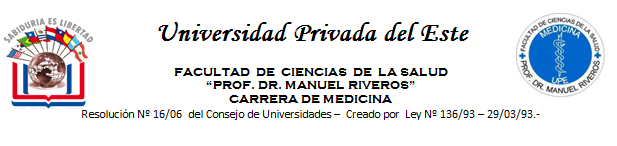 Solicitud de examen extraordinarioAsunción,…….de……………..……de………Señor:Prof. Dr. José Félix Plans Perrotta Director de la Carrera de Medicina F.C.S. “Prof. Dr. Manuel Riveros”Universidad Privada del Este – Sede AsunciónPresente.Quien suscribe…………………….……………………………..………………con C.I.Nº:………….…………, alumno/a del …………..curso de la Carrera de Medicina, se dirige a usted a efectos de solicitar su aprobación para la inscripción a un examen extraordinario correspondiente a la siguiente asignatura:Fecha propuesta por el estudiante………. /……….. /………….En espera de una respuesta favorable, lo saludo muy atentamente.						__________________________________								         Firma del Estudiante Fecha propuesta por el docente:…………/………/………..
Fecha aprobada:…………../………../…………….Observaciones:____________________________________________________________________________________________________________________________________________________________________________________________________________________________________________________________Secretaria de ArchivoFirma y aclaraciónSelloVo. Bo. Dirección de CarreraSello y firma